Huddersfield Bach Collegium (HBC) is a newly proposed ensemble of singers and instrumentalists operating under the classical division of ADM Productions. Your support will play a vital role in securing the future of this ambitious project and is very much appreciated. Name  				Address   				Postcode   	 			Email   				Telephone   				I would like to make a single gift of £..............................................................I enclose a cheque made payable to ADM Productions Please debit my: VISA		MasterCard 	           UK MaestroCard no. 		Expiry date Start date (if applicable)                        	      Issue no. (if applicable)  Security Code                       3 digit code on the back of the card (we need this to process your payment)Name on card  								Signature  									Date  									I would like to make a regular gift of £………..each month  / quarter / year* (*delete as appropriate) starting  on 1st of…………20……….Bank or Building Society  					 Bank or Building Society address   					Postcode   					 Name(s) of account holder(s)  					 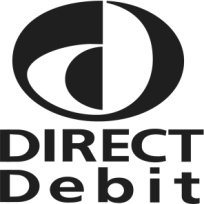 Bank sort code Account no.INSTRUCTION TO YOUR BANK OR BUILDING SOCIETY: Please pay Direct Debits to the ADM Productions from the account detailed in this Instruction subject to the safeguards assured by the Direct Debit Guarantee. I understand that this Instruction may remain with ADM Productions and, if so, details will be passed electronically to my Bank or Building Society.Signature									Date   										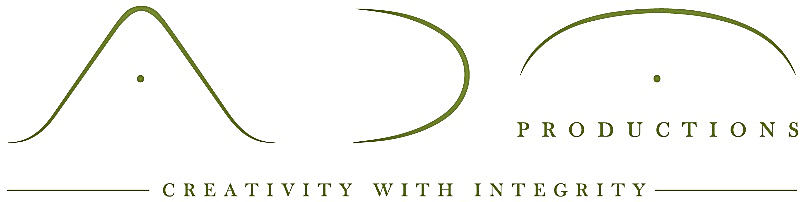 